Pozdravljeni tretješolci in četrtošolci!Vesela bova, če nama boš poslal kakšno fotografijo tvojih dejavnosti ali pa nama kar tako napisal kakšen stavek.Najina naslova: lucija.sarc1@guest.arnes.si	vojotodor@gmail.comČetrtek, 16. april 2020Pozdravljen/a!Si danes že kaj pomagal/a staršem pri gospodinjskih opravilih? Če še nisi, potem sedaj mamico povprašaj, kje in kaj lahko pomagaš. Morda pobrišeš prah, odneseš smeti?Si opravil/a vse dopoldanske šolske obveznosti. Saj veš, če imaš kakšno težavo ali vprašanje, lahko pišeš tudi meni.Danes imava zate zanimivo nalogo. Zadnjič ste nama pisali, da so vam bile všeč iluzije, zdaj pa ti ponujava igro.V spodnjem okviru so napisane besede barv z različnimi barvami. V naših glavah običajno povežemo pomen besede in barvo. Tvoja naloga je, da na glas izgovoriš, kakšne barve je beseda (in ne kaj piše). Z nalogo se pozabavajte vsi družinski člani. Zapišite čas posameznika. Poskusite lahko tudi večkrat. Kdo je zmagovalec?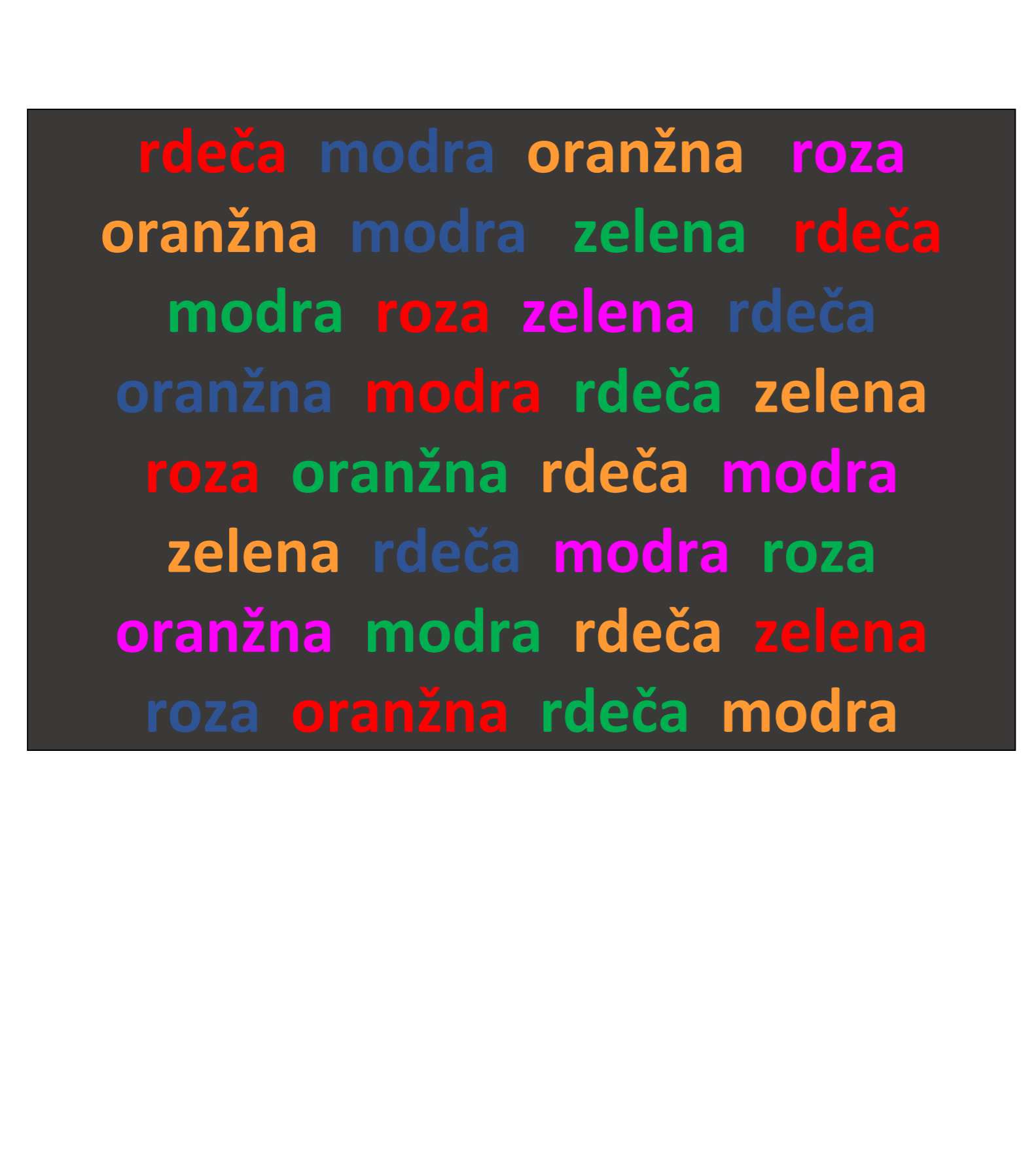 